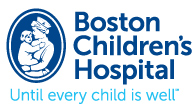 Fellowship Application Advanced Clinical Training Program for Social WorkersDemographic Information**Note: If you are selected, you will be required to provide your Social Security number Clinical Interest(s) - Check all that apply and rank in order of preference Application RequirementsInstructions: Applications must be submitted electronically. Compile this form and all supporting materials into ONE PDF FILE. Submit as an email attachment with the subject line Application. Name the file as such: LastName.FirstName.PreferredFellowship [e.g. smith.john.psychiatry]SUBMIT MATERIALS TO: swtraininginfo@childrens.harvard.edu Name Address Home phone Mobile phone Email Language(s) Ethnicity(Optional)Date of expected MSW Degree  Psychiatry Rank:  PACTRank:  Pediatric OncolgyRank:  LEAHRank:  LEND Rank:  Completed Application Form Resume Certified Graduate school transcript 3-5 letters of reference 2-page discussion of your professional history and goals 